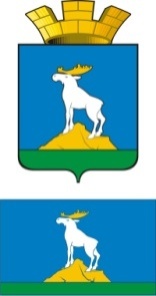 ГЛАВА НИЖНЕСЕРГИНСКОГО ГОРОДСКОГО ПОСЕЛЕНИЯПОСТАНОВЛЕНИЕ22.04.2022 г.               № 112г. Нижние Серги О проведении 9 мая 2022 года на территории Нижнесергинского городского поселения праздничного массового мероприятия, посвященного 77-й годовщине Победы в Великой Отечественной войне 1941-1945 годов и мерах по обеспечению общественного порядка и безопасности при проведении мероприятий с массовым пребыванием людейРуководствуясь Постановлением Правительства Свердловской области от 30.05.2003 № 333-ПП «О мерах по обеспечению общественного порядка и безопасности при проведении на территории Свердловской области мероприятий с массовым пребыванием людей», планом работы администрации Нижнесергинского городского поселения на 2022 год,ПОСТАНОВЛЯЮ:1. Провести 9 мая 2022 года на территории Нижнесергинского городского поселения праздничное массовое мероприятие, посвященное 77-й годовщине Победы в Великой Отечественной войне 1941-1945 годов (далее – массовое мероприятие) с соблюдением противоэпидемиологических мер по недопущению распространения новой коронавирусной инфекции.2. Утвердить  Программу  проведения массового мероприятия (Приложение № 1).3. Обеспечить следующие меры по охране общественного порядка и безопасности при проведении на территории Нижнесергинского городского поселения мероприятия с массовым пребыванием людей:3.1. утвердить схему движения праздничной колонны и места проведения массового мероприятия (Приложение № 2);3.2. ограничить 9 мая 2022 года продажу спиртных, слабоалкогольных напитков, пива в месте проведения массового мероприятия, пронос любых напитков в стеклянной таре:3.2.1. с 10.00 ч. до 12.30 ч. в торговых предприятиях: - ТЦ «Монетка», ул. Титова, д. 41;- ООО «Аленушка», ул. Ленина, д.23;- ТЦ «Пятерочка», ул. Ленина, д. 25; - кафе автостанции, ул. Советская, д. 11;3.2.2. с 20.00 ч. до 22.00 ч. в торговом предприятии ТЦ «Магнит», ул. Розы Люксембург, д.84.3.3. рекомендовать МО МВД России «Нижнесергинский» при проведении мероприятий по охране общественного порядка:- принимать меры по удалению с мест проведения праздничных массовых мероприятий лиц, находящихся в состоянии алкогольного опьянения;- ограничить движение транспорта согласно утвержденной схеме движения праздничной колонны и места проведения праздничного массового мероприятия 9 мая 2022 года, а именно: перекрыть 9 мая 2022 года с 10.40 ч. до 12.30 ч. перекрестки улиц; Коммунистическая – Титова, Ленина - Титова, Ким - Титова, Заводская – Титова, Победы – Титова, Титова – Советская; с 19.40 ч. до 22.30 ч. – улицу Розы Люксембург рядом с ТЦ «Магнит» (спуск к дому № 88 по ул. Розы Люксембург).3.4. принять участие в мероприятиях по охране общественного порядка в местах проведения праздничных массовых мероприятий МОО «Народная дружина Нижнесергинского городского поселения».3.5. оказать содействие МО МВД России «Нижнесергинский» в ограничении движения транспорта при проведении массового мероприятия в месте скопления людей на перекрестках улиц Победы – Титова – Советская, используя грузовую технику. Ответственное лицо - заместитель главы администрации Нижнесергинского городского поселения Роман Юрьевич Трубецких.4. Опубликовать настоящее постановление путем размещения полного текста на официальном сайте Нижнесергинского городского поселения в сети «Интернет».5. Контроль исполнения настоящего постановления оставляю за собой.И.о. главы Нижнесергинского городского поселения                                                                          Е.Б. НечаеваПриложение № 1к постановлению главы Нижнесергинского городского поселения  от 22.04.2022 г. № 112Программапроведения  9  мая 2022 года праздничного массового мероприятия, посвященного 77-й годовщине Победы в Великой Отечественной войне 1941-1945 годов№ п/пНаименование мероприятияВремя проведения мероприятияМесто проведения9 мая 2022 года9 мая 2022 года9 мая 2022 года9 мая 2022 года1.Формирование праздничной колонны10.20-11.00ул. Титова, 70(МКОУ СОШ № 2)2.Акция «Бессмертный полк»Праздничное шествие (участники: ветераны боевых действий, предприятия, организации, учреждения, образовательные учреждения индивидуальные предприниматели, жители и гости города)11.00-11.10по ул. Титова – от памятника Герою Советского Союза А.А. Федотову до памятника воинам-нижнесергинцам, погибшим Великой Отечественной войны 1941-1945 годов3.Торжественное мероприятие11.10-11.40ул. Победы – у памятника воинам -нижнесергинцам, погибшим Великой Отечественной войны 1941-1945 годов4.Возложение венков11.40-11.55ул. Победы – у памятника воинам -нижнесергинцам, погибшим Великой Отечественной войны 1941-1945 годов5.Закрытие торжественного мероприятия                                          11.55ул. Победы – у памятника воинам -нижнесергинцам, погибшим Великой Отечественной войны 1941-1945 годов7.Праздничный концерт20.00-22.00ул. Ленина, 40 центральная городская площадь8.Праздничный салют22.30гора «Кабацкая»